I. OPIS TECHNICZNY ELEMENTÓW WYPOSAŻENIAII.  OFERTOWA WARTOŚĆ ELEMENTÓW PRZEDMIOTU ZAMÓWIENIAIII.  UWAGI KOŃCOWELP.ELEMENT WYPOSAŻENIAELEMENT WYPOSAŻENIAWARTOŚĆ
 WYMAGANALP.SYMBOLNAZWA1Ua3Zmywarka do naczyń z wyparzaczem3 szt.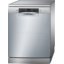 Zdjęcie lub grafika zamieszczona w kolumnie „NAZWA” należy traktować jako ogólno-poglądowe, chyba że inaczej wskazuje poniższy opis8.1producentpodać8.2kraj pochodzeniapodać 8.3oznakowanie CEtak8.4rok produkcjinie wcześniej niż 2022r.8.5• opisx• materiał • stali nierdzewnej 18/10 AISI 304• obudowa i komora myjni wykonana ze stali kwasoodpornej• typ• urządzenie wolnostojące, nieprzelotowe, jednodrzwiowe, z drzwiami otwieranymi w płaszczyźnie poziomej• panel sterowania• łatwy w utrzymaniu czystości• możliwość zmiany przynajmniej w 3 programach takich parametrów jak: temperatura, czas, dozowanie płynów• wyświetlanie na panelu sterowania nazwy programu, etapu programu, temperatury docelowej, temperatury aktualnej, wartości parametru A0, czasu pozostałego do zakończenia cyklu, ewentualne błędy i komunikaty• kondensator parywbudowany• dozownik detergentu, płynu myjącego, płynu nabłyszczającego• pompa obiegowa do natrysku wody • w ramiona natryskowe w zmywarce, wydajność minimum 350 l/min• system filtrowania roztworu myjącego• wbudowana perystaltyczna i czasowa pompa dozująca• automatyzacjapełna napełniania zbiornika i ogrzewania• grzałkiwspomagające i zbiornikowe wzajemnie połączone, wysokotemperaturowym stopem niklu odpornym na korozję• termostatregulowany• kociołwbudowany ze stali nierdzewnej z termostatem bezpieczeństwa w celu przerwania ogrzewania w przypadku braku dopływu wody•  Thermo Stopcykl płukania rozpocznie się tylko przy temperaturze podwyższenia 93 ° C•  mikrofiltr na wlocie pompy• zawór zwrotnyzapobiegający cofaniu się brudnej wody do sieci• mikroprzełącznik bezpieczeństwazapobiegający zalaniu, jeśli urządzenie zostanie otwarte podczas użytkowania8.6• parametry• głębokość 600 mm• szerokość 550 mm• wysokość 825 mm• wydajność min. 360 talerzy na godzinę• zasilanie elektryczne 230 V 50 Hz / 400 V 3 N 50 Hz 8.7• wyposażenie:• 2 kosze• kosz na sztućce• wąż zasilający• waż zasilający dopływ wody• wąż odpływowy do kanalizacji• obciążniki wężyków do płynów• pompa spustowa• w komplecie zewnętrzny zmiękczacz wodyLP.PRZEDMIOT ZAMÓWIENIASYMBOLILOŚĆ (szt.)CENA JEDNOSTKOWA
NETTO w ZŁSTAWKA VAT
w %CENA JEDNOSTKOWA
BRUTTO w ZŁWARTOŚĆ BRUTTOW ZŁ(8=4*7)123456781Zmywarka do naczyń z wyparzaczemUA33RAZEMRAZEMRAZEMRAZEMRAZEMRAZEMRAZEM1.Przedmiotem zamówienia jest dostawa, montaż, rozmieszczenie elementów wyposażenia w pomieszczeniach wskazanych przez Zamawiającego.2.Wykonawca gwarantuje, że elementy objęte przedmiotem zamówienia spełniać będą wszystkie – wskazane powyżej warunki opisu przedmiotu zamówienia i posiada karty katalogowe/karty wyrobów gotowych lub półproduktów, w których będzie przedstawiony przedmiot zamówienia oraz potwierdzone jego parametry (karta winna zawierać co najmniej wymagane w opisie parametry), karta musi zawierać informację z nazwą, symbolem/numerem katalogowym przedmiotu oraz nazwę producenta.3.Wykonawca oświadcza, że materiały zużyte do produkcji wyrobów będących przedmiotem zamówienia posiadać będą wszelkie wymagane prawem atesty i certyfikaty dopuszczające ich stosowanie. 4.Wykonawca przekazuje Zamawiającemu stosowne dokumenty, o których mowa w pkt 2 i 3 wraz ze składaną ofertą. 5.Kolory wyposażenia ze standardowej palety kolorów (wzornik RAL) zostaną uzgodnione z Użytkownikiem w terminie 5 dni od daty podpisania umowy. 6.Wykonawca zobowiązuje się do przybycia do siedziby Zamawiającego w terminie 5 dni od daty podpisania umowy, w celu przeprowadzenia oględzin pomieszczeń oraz doprecyzowania rozmieszczenia oraz wymiarów wyposażenia. 7.Wykonawca zobowiązuje się do uzgodnienia z Zamawiającym daty dostawy i montażu elementów wyposażenia w terminie nie krótszym niż 3 dni robocze przed planowanym terminem dostawy. 8.Wykonawca zobowiązuje się do utylizacji na własny koszt poza terenem Zamawiającego, zbędnych opakowań przedmiotu zamówienia oraz naprawy na własny koszt szkód w infrastrukturze i istniejącym wyposażeniu Zamawiającego powstałych na skutek dostawy, montażu i rozmieszczenia elementów przedmiotowego wyposażenia.9.Wykonawca zobowiązuje się do trwałego (materiał odporny na zmywanie i działanie środków dezynfekcyjnych) oznakowania w widocznym miejscu przedmiotu zamówienia, wg wzoru symboli przekazanych przez Zamawiającego (tj. logo UE; CZMiD).10.Wykonawca zobowiązuje się do udzielenia gwarancji na przedmiot zamówienia na okres ……… miesięcy.11.Wykonawca oferuje realizację niniejszego zamówienia za cenę:……………………….. złotychsłownie złotych:………………………………………………………………………….………………….……, dnia ……………2022 r.……………………………………….podpis  osoby  lub  osób  upoważnionychdo  reprezentowania  Wykonawcy